Best first treatment for hip and knee osteoarthritis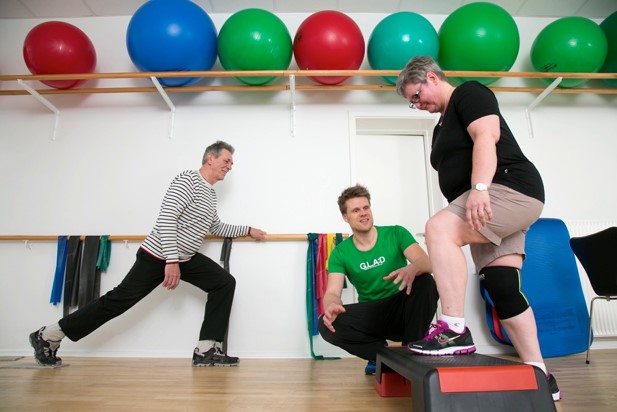 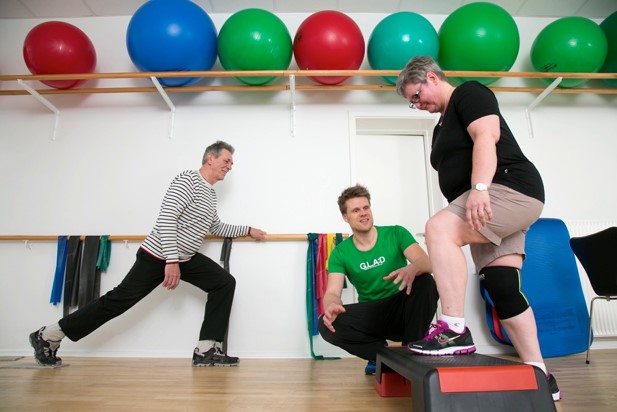 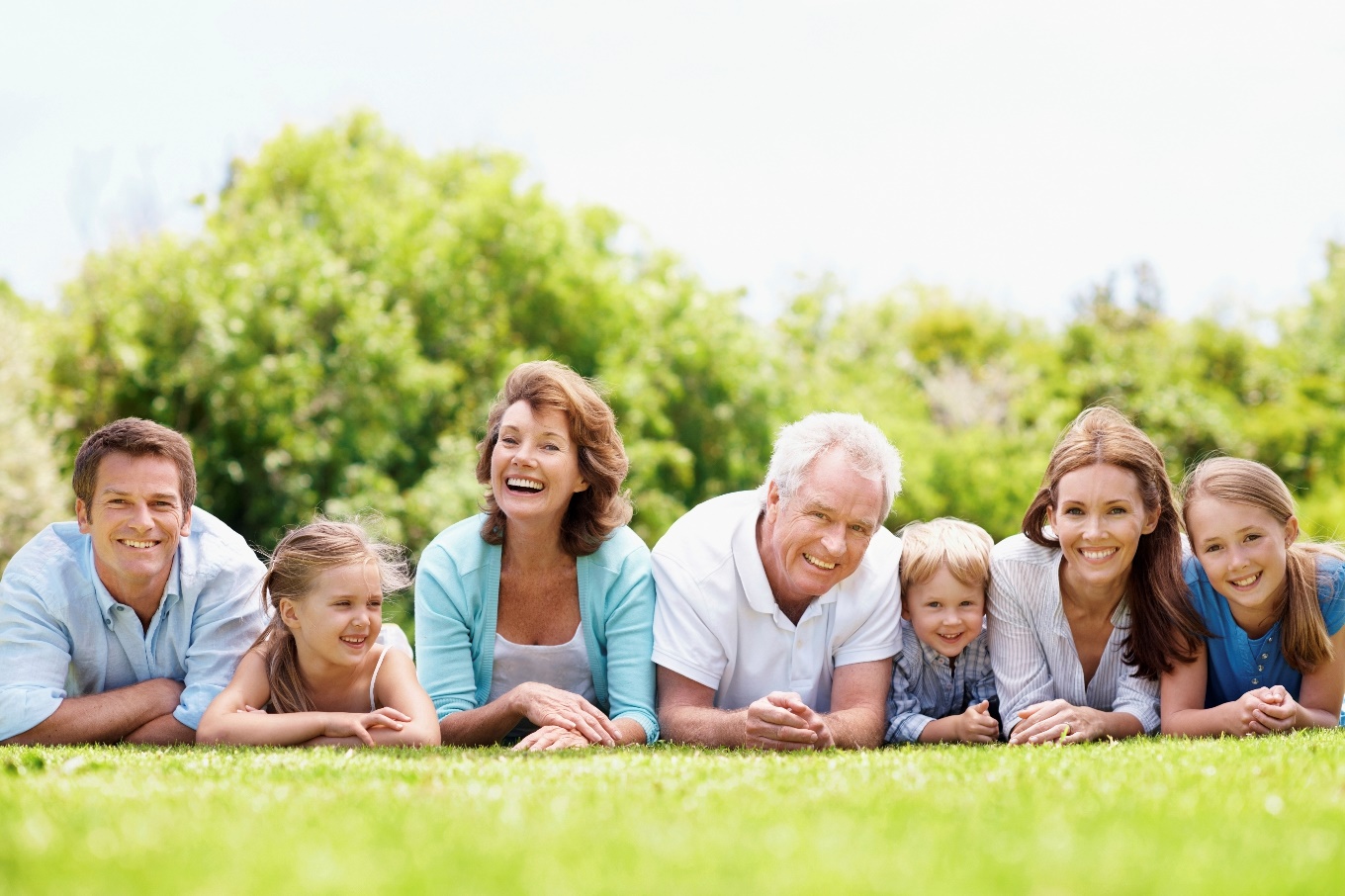 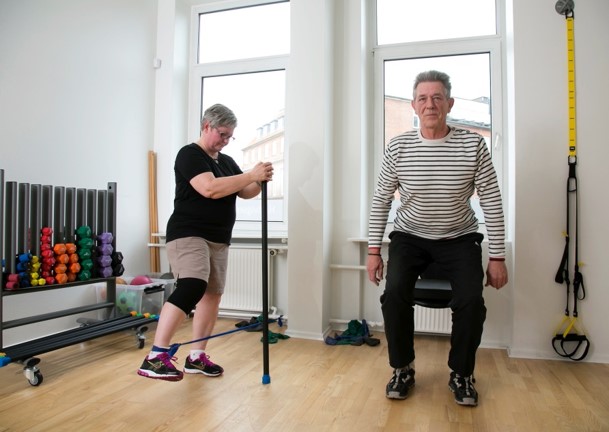 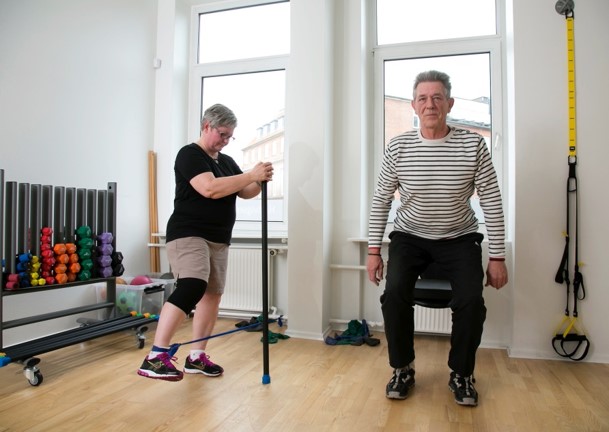 